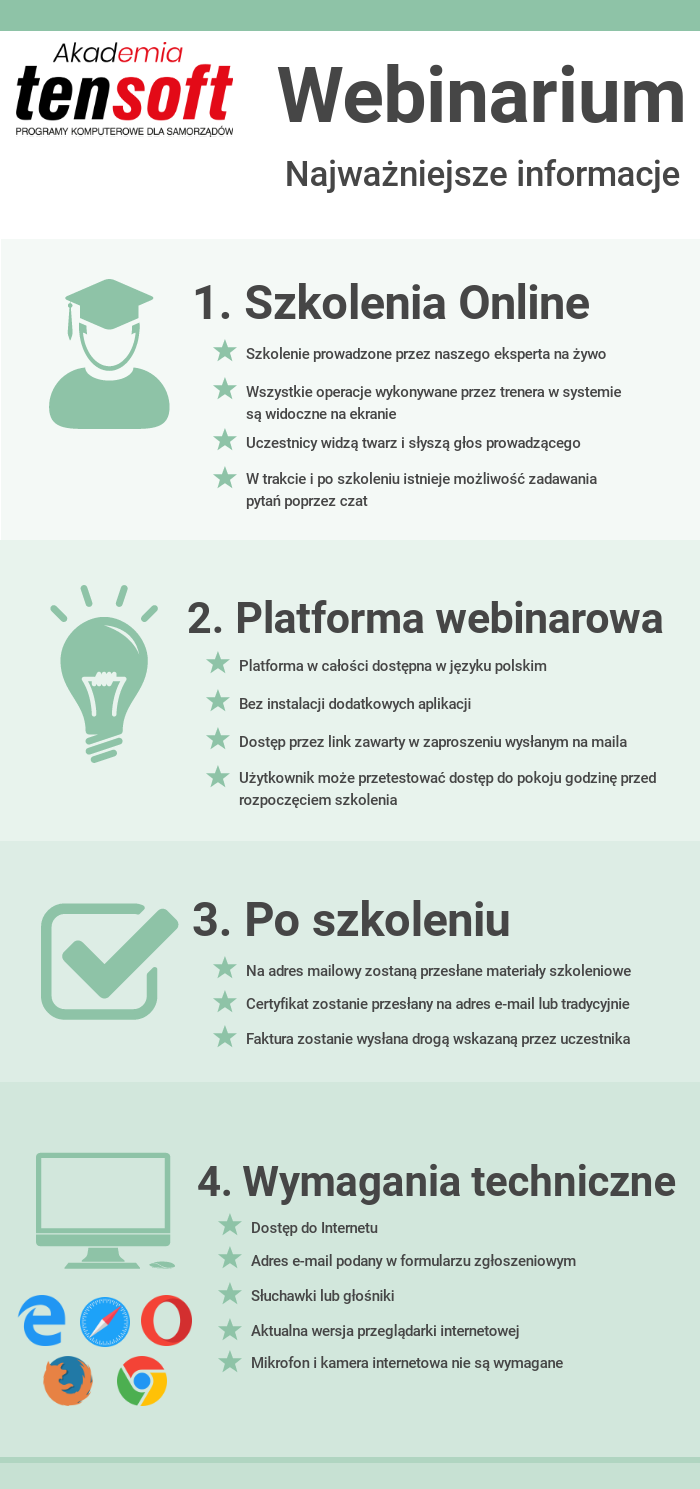 Zapraszamy na Webinarium doskonalące użytkowników Systemu AdASZapraszamy na Webinarium doskonalące użytkowników Systemu AdASZapraszamy na Webinarium doskonalące użytkowników Systemu AdASZapraszamy na Webinarium doskonalące użytkowników Systemu AdASKARTY KONTOWE – PRAKTYKA, TYTUŁY WYKONAWCZE I SPRAWOZDANIA
KARTY KONTOWE – PRAKTYKA, TYTUŁY WYKONAWCZE I SPRAWOZDANIA
KARTY KONTOWE – PRAKTYKA, TYTUŁY WYKONAWCZE I SPRAWOZDANIA
KARTY KONTOWE – PRAKTYKA, TYTUŁY WYKONAWCZE I SPRAWOZDANIA
Data:9 marca 2022 r.Czas:10.00-12.00Narzędzie:Platforma webinarowa (szczegóły techniczne poniżej)Platforma webinarowa (szczegóły techniczne poniżej)Platforma webinarowa (szczegóły techniczne poniżej)Cena:*120,00 zł./1 osobę – zgłoszenia przyjmujemy do 02-03-2022 r.Liczba miejsc jest ograniczona.*120,00 zł./1 osobę – zgłoszenia przyjmujemy do 02-03-2022 r.Liczba miejsc jest ograniczona.*120,00 zł./1 osobę – zgłoszenia przyjmujemy do 02-03-2022 r.Liczba miejsc jest ograniczona.DLA KOGO?DLA KOGO?DLA KOGO?DLA KOGO?- księgowi i pracownicy zajmujący się księgowością zobowiązań,- zainteresowani poznaniem modułu i jego funkcjonalności.- księgowi i pracownicy zajmujący się księgowością zobowiązań,- zainteresowani poznaniem modułu i jego funkcjonalności.- księgowi i pracownicy zajmujący się księgowością zobowiązań,- zainteresowani poznaniem modułu i jego funkcjonalności.- księgowi i pracownicy zajmujący się księgowością zobowiązań,- zainteresowani poznaniem modułu i jego funkcjonalności.JAKIE KORZYŚCI?JAKIE KORZYŚCI?JAKIE KORZYŚCI?JAKIE KORZYŚCI?- usprawnienie księgowania należności,- uporządkowanie dotychczasowej wiedzy w ramach omawianego modułu,- poznanie konkretnych przykładów i ćwiczenia na komputerach,- bezpośredni kontakt z ekspertem,- możliwość dzielenia doświadczeń z innymi użytkownikami modułu.- usprawnienie księgowania należności,- uporządkowanie dotychczasowej wiedzy w ramach omawianego modułu,- poznanie konkretnych przykładów i ćwiczenia na komputerach,- bezpośredni kontakt z ekspertem,- możliwość dzielenia doświadczeń z innymi użytkownikami modułu.- usprawnienie księgowania należności,- uporządkowanie dotychczasowej wiedzy w ramach omawianego modułu,- poznanie konkretnych przykładów i ćwiczenia na komputerach,- bezpośredni kontakt z ekspertem,- możliwość dzielenia doświadczeń z innymi użytkownikami modułu.- usprawnienie księgowania należności,- uporządkowanie dotychczasowej wiedzy w ramach omawianego modułu,- poznanie konkretnych przykładów i ćwiczenia na komputerach,- bezpośredni kontakt z ekspertem,- możliwość dzielenia doświadczeń z innymi użytkownikami modułu.PROGRAM:PROGRAM:PROGRAM:PROGRAM:1. Tytuły wykonawcze.
    a) Konfiguracja:
        - definicja szablonu,
        - definicja okresów w tytule wykonawczym.
    b) Operacje na tytule wykonawczym:
         - anulowanie, zwrot-wycofanie, aktualizacja, dalszy tytuł wykonawczy.
    c) Eksport:
         - emisja elektronicznego TW,
         - emisja na bramkę e-TW.
2. Należności długoterminowe.
3. Wysyłka danych do FK.
    a) Konfiguracja:
         - definicja parametrów emisji z moduł karty kontowe do FK
         - definicja schematów księgowych moduł FK
    b) Emisja 
          - omówienie zasad emisji,
          - wykonanie emisji (przykłady),
          - dekretacja,
          - wycofanie emisji.
4. Sprawozdania (RB-27s, RB-N).5. Blok pytań  i odpowiedzi.
1. Tytuły wykonawcze.
    a) Konfiguracja:
        - definicja szablonu,
        - definicja okresów w tytule wykonawczym.
    b) Operacje na tytule wykonawczym:
         - anulowanie, zwrot-wycofanie, aktualizacja, dalszy tytuł wykonawczy.
    c) Eksport:
         - emisja elektronicznego TW,
         - emisja na bramkę e-TW.
2. Należności długoterminowe.
3. Wysyłka danych do FK.
    a) Konfiguracja:
         - definicja parametrów emisji z moduł karty kontowe do FK
         - definicja schematów księgowych moduł FK
    b) Emisja 
          - omówienie zasad emisji,
          - wykonanie emisji (przykłady),
          - dekretacja,
          - wycofanie emisji.
4. Sprawozdania (RB-27s, RB-N).5. Blok pytań  i odpowiedzi.
1. Tytuły wykonawcze.
    a) Konfiguracja:
        - definicja szablonu,
        - definicja okresów w tytule wykonawczym.
    b) Operacje na tytule wykonawczym:
         - anulowanie, zwrot-wycofanie, aktualizacja, dalszy tytuł wykonawczy.
    c) Eksport:
         - emisja elektronicznego TW,
         - emisja na bramkę e-TW.
2. Należności długoterminowe.
3. Wysyłka danych do FK.
    a) Konfiguracja:
         - definicja parametrów emisji z moduł karty kontowe do FK
         - definicja schematów księgowych moduł FK
    b) Emisja 
          - omówienie zasad emisji,
          - wykonanie emisji (przykłady),
          - dekretacja,
          - wycofanie emisji.
4. Sprawozdania (RB-27s, RB-N).5. Blok pytań  i odpowiedzi.
1. Tytuły wykonawcze.
    a) Konfiguracja:
        - definicja szablonu,
        - definicja okresów w tytule wykonawczym.
    b) Operacje na tytule wykonawczym:
         - anulowanie, zwrot-wycofanie, aktualizacja, dalszy tytuł wykonawczy.
    c) Eksport:
         - emisja elektronicznego TW,
         - emisja na bramkę e-TW.
2. Należności długoterminowe.
3. Wysyłka danych do FK.
    a) Konfiguracja:
         - definicja parametrów emisji z moduł karty kontowe do FK
         - definicja schematów księgowych moduł FK
    b) Emisja 
          - omówienie zasad emisji,
          - wykonanie emisji (przykłady),
          - dekretacja,
          - wycofanie emisji.
4. Sprawozdania (RB-27s, RB-N).5. Blok pytań  i odpowiedzi.
DLACZEGO MY?DLACZEGO MY?DLACZEGO MY?DLACZEGO MY?Nasi trenerzy to wieloletni pracownicy i praktycy w obsłudze systemów ERP. Prowadzący partycypują 
w procesie tworzenia i aktualizacji programów obsługujących Administrację Publiczną i klientów biznesowych. Wiedza przekazywana w trakcie szkolenia jest oparta na doświadczeniu trenerów 
w pracy z konkretnymi modułami. Szkoleniowcy dysponują wiedzą z zakresu przepisów prawa 
co znacząco ułatwia przekazywanie informacji, nie tylko pod kątem funkcjonalnym systemów.Nasi trenerzy to wieloletni pracownicy i praktycy w obsłudze systemów ERP. Prowadzący partycypują 
w procesie tworzenia i aktualizacji programów obsługujących Administrację Publiczną i klientów biznesowych. Wiedza przekazywana w trakcie szkolenia jest oparta na doświadczeniu trenerów 
w pracy z konkretnymi modułami. Szkoleniowcy dysponują wiedzą z zakresu przepisów prawa 
co znacząco ułatwia przekazywanie informacji, nie tylko pod kątem funkcjonalnym systemów.Nasi trenerzy to wieloletni pracownicy i praktycy w obsłudze systemów ERP. Prowadzący partycypują 
w procesie tworzenia i aktualizacji programów obsługujących Administrację Publiczną i klientów biznesowych. Wiedza przekazywana w trakcie szkolenia jest oparta na doświadczeniu trenerów 
w pracy z konkretnymi modułami. Szkoleniowcy dysponują wiedzą z zakresu przepisów prawa 
co znacząco ułatwia przekazywanie informacji, nie tylko pod kątem funkcjonalnym systemów.Nasi trenerzy to wieloletni pracownicy i praktycy w obsłudze systemów ERP. Prowadzący partycypują 
w procesie tworzenia i aktualizacji programów obsługujących Administrację Publiczną i klientów biznesowych. Wiedza przekazywana w trakcie szkolenia jest oparta na doświadczeniu trenerów 
w pracy z konkretnymi modułami. Szkoleniowcy dysponują wiedzą z zakresu przepisów prawa 
co znacząco ułatwia przekazywanie informacji, nie tylko pod kątem funkcjonalnym systemów.Jak dokonać zgłoszenia?Jak dokonać zgłoszenia?Jak dokonać zgłoszenia?Jak dokonać zgłoszenia?Należy wypełnić formularz zgłoszeniowy online dostępny na stronie www.tensoft.pl/akademia-tensoft/ 
lub przesłać faxem pobraną i wypełnioną kartę zgłoszenia.Należy wypełnić formularz zgłoszeniowy online dostępny na stronie www.tensoft.pl/akademia-tensoft/ 
lub przesłać faxem pobraną i wypełnioną kartę zgłoszenia.Należy wypełnić formularz zgłoszeniowy online dostępny na stronie www.tensoft.pl/akademia-tensoft/ 
lub przesłać faxem pobraną i wypełnioną kartę zgłoszenia.Należy wypełnić formularz zgłoszeniowy online dostępny na stronie www.tensoft.pl/akademia-tensoft/ 
lub przesłać faxem pobraną i wypełnioną kartę zgłoszenia.Kontakt:	Tensoft Sp. z o.o.ul. Technologiczna 2, 45-839 OpoleTelefon: 77 540 78 40, kom. 602 358 748, fax: 77 544 60 85e-mail: szkolenia@tensoft.plstrona: www.tensoft.pl lub www.tensoft.pl/akademia-tensoft/ Kontakt:	Tensoft Sp. z o.o.ul. Technologiczna 2, 45-839 OpoleTelefon: 77 540 78 40, kom. 602 358 748, fax: 77 544 60 85e-mail: szkolenia@tensoft.plstrona: www.tensoft.pl lub www.tensoft.pl/akademia-tensoft/ Kontakt:	Tensoft Sp. z o.o.ul. Technologiczna 2, 45-839 OpoleTelefon: 77 540 78 40, kom. 602 358 748, fax: 77 544 60 85e-mail: szkolenia@tensoft.plstrona: www.tensoft.pl lub www.tensoft.pl/akademia-tensoft/ Kontakt:	Tensoft Sp. z o.o.ul. Technologiczna 2, 45-839 OpoleTelefon: 77 540 78 40, kom. 602 358 748, fax: 77 544 60 85e-mail: szkolenia@tensoft.plstrona: www.tensoft.pl lub www.tensoft.pl/akademia-tensoft/ 